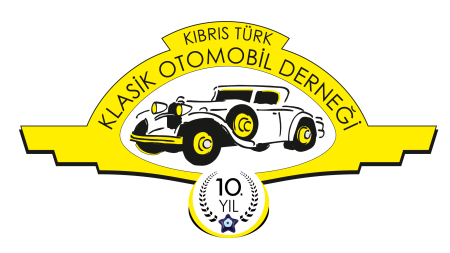 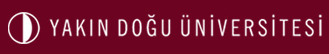 26.YIL YDÜ 2. KLASİK OTOMOBİL RALLİSİ17 MAYIS 2015                       İÇİNDEKİLER                          PROGRAMORGANİZASYON1.1	   TANIM1.2	   ORGANİZASYON KOMİTESİ1.3	   YARIŞMA GÖREVLİLERİ       1.4      GÜZERGAHGENEL YÜKÜMLÜLÜKLER2.1	 KATILABİLİR OTOMOBİLLER2.2  MÜRACAAT FORMLARI2.3	 KAYIT ÜCRETİ 2.4  GENEL KURALLAR      2.5  EMNİYET TEDBİRLERİ3.	İTİRAZLAR ve TEMYİZ4.	ÖDÜLLER ve ÖDÜL TÖRENİKUPA ÖDÜLLERİ LİSTESİPROGRAM1- KAYITLARIN AÇILIŞI .........................: 7 MAYIS  2015, PERŞEMBE                                                    YER..... : DERNEK LOKALI K.KAYMAKLI2-KAYITLARIN KAPANIŞI .....................: 14 MAYIS 2015, PERŞEMBE			                 YER..... : DERNEK LOKALI K.KAYMAKLI3- İDARİ VE TEKNİK KONTROL ...........: 16 MAYIS 2015, CUMARTESİ			                 YER......: YAKINDOĞU BANK - DEREBOYU		                           SAAT.....: 17:00  - 18:00  4- YARİŞMACILARA BRİFİNG...............: 16 MAYIS 2015, CUMARTESİ			                 YER......: YAKINDOĞU BANK - DEREBOYU		                           SAAT.....: 18:00  5- İLK KOMİSERLER TOPLANTISI .......: 16 MAYIS 2015, CUMARTESİYER......: YAKINDOĞU BANK - DEREBOYU		                           SAAT....: 18:30   6- YARIŞMANIN STARTI .......................: 17 MAYIS 2015, PAZAR                                                     YER......: YAKINDOĞU BANK - DEREBOYU			         TOPLANMA SAATİ :09:00		                   START SAAT:10:00  7- YARIŞMANIN FİNİŞİ ............................: 17 MAYIS 2015, PAZARYER.......: YAKINDOĞU BANK - DEREBOYU		                     SAAT....: 16:45 (Takriben ilk araba)   8- KESİN OLMAYAN NETİCELER..........: 18 MAYIS 2015, PAZARTESİYER......: YAKINDOĞU KLASİK VE SPOR ARABA  MÜZESİSAAT....: 19:009- KESİN NETİCELER ..............................: 18 MAYIS 2015, PAZARTESİYER.......: YAKINDOĞU KLASİK VE SPOR ARABA MÜZESİSAAT.....: 19:30 10- ÖDÜL TÖRENİ .....................................: 18 MAYIS 2015, PAZARTESİ YER......: YAKINDOĞU KLASİK VE SPOR ARABA MÜZESİ  SAAT....: 20:00    ÖNEMLİ NOTOtomobil ile yapılan tüm etkinliklerintehlike derecesinin yüksek  olması nedeniyle Ralliye katılan ekiplerinçok dikkatli ve güvenli oto kullanmaları gerekir.Kıbrıs Türk Klâsik Otomobil Derneği, Organizasyon Komitesi ve Görevliler, Ralli sırasında meydana gelebilecek herhangi bir kaza, zarar ve sakatlıklar ile ekiplerin üçüncü şahıslar nezdinde sebep olabileceklerikazalar ve hasarlardan sorumlu değildir.1    -   ORGANİZASYON 1.1  -    TANIM   :1.3  -   YARIŞMA GÖREVLİLERİYarış Komiserleri 	     Başkan : Kerim Kırmızı                                 Ozan Çoli		          Ozan PERÇİNCİDirektör                 : Olgun BİÇAKHakem Sorumlusu: Olgun BİÇAKHaberleşme ve Saat Sorumlusu: Olgun BİÇAKNeticeler Sorumlusu : Hasan SÜTCÜOĞLU1.4  -   GÜZERGAH   :1.4.1	26.YIL YAKIN DOĞU UNİVERSİTESİ 2.KLASİK OTOMOBİL RALLİSİ, asfalt parkurda yapılacak olup 2 ayak  ve 5 Sabit Hız Testi içermektedir.1.4.2	Kontrol Noktaları ve Hedef süreler; Zaman Karnesi, Zaman Çizelgesi ve Yol Notlarında belirtilecektir. Mesafeleri gösteren resmi ölçü birimi kilometredir. Ekiplere kolaylık sağlamak amacıyla  “ 1 mil = 1,6093 km “ ölçü birimine göre hesaplanan mesafeler yol notlarında ayrıca gösterilmiştir.K. T. Klasik Otomobil Derneği, Organizasyon Komitesi ve görevliler Ralli sırasında            meydana gelebilecek herhangi bir kaza, zarar ve sakatlıklar ile ekiplerin üçüncü şahıslar                nezdinde sebep olabilecekleri kazalar ve hasarlardan dolayı sorumlu değildir.	2  -    GENEL YÜKÜMLÜLÜKLER     2.1	KATILABİLİR OTOMOBİLLER   :    2.1.1	Katılacak otomobiller 1983 ve daha önceki yıllarda üretilmiş olmalı ve fabrika çıkış standartlarına uygun durumda bulunmalıdır. Otomobillerde aynı markanın başka modellerinin 1983 ve daha önceki yıllarda üretilmiş ve piyasada satılır olan parçaları kullanılabilir.	2.1.2   	Katılabilir Otomobiller aşağıdaki Kategorilere ayrılır.Kategori  D  	:       1.1.1931 - 31.12.1945  arası üretimKategori  E  	:       1.1.1946 - 31.12.1960  arası üretimKategori  F  	:       1.1.1961 - 31.12.1970  arası üretimKategori  G  	:       1.1.1971 - 31.12.1983  arası üretimKategori Touring : 1.1.1984 ‘den sonrası2.1.3	Bir Kategoride 3`den az ekip bulunması halinde, o Kategori bir üst Kategori ile birleştirilir.D Kategorisi için 2 araç kayıt yapması yeterli.	       2.1.4	Yarışmaya katılan otomobiller, kayıt formunda belirtilen özellikleri taşımak zorundadır.      Kayıt Formunda belirtilen özelliklere uymayan otomobillere start verilmez.2.2	MÜRACAAT FORMLARI ve KAYITLAR   :Yarışmaya katılmak isteyen ekipler kayıt formlarını doldurarak veya telefon ile programda belirtilen süre içinde Ralli kayıt yerine iletilmeli veya kayıt yaptırmalıdırlar. Teknik kontrole kadar kayıt ücretinin ödenmiş olması gerekir. Kayıt ücretini ödememiş olan ekiplere start verilmez.2.2.2	Kayıt formunu imzalayan veya telefon ile kayıt yaptıran tüm ekip mensupları, KTKOD’nin Ulusal Klasik Otomobil Talimatı Kıtabını ve KKTC Trafik Kanunu ile bu Yönetmelik ve Ekleri hükümlerine uymayı kabul etmiş sayılırlar.2.2.3	Kayıt Formunda belirtilen ekip elemanlarının değişikliği, ekibin sorumluluğunu taşıyan birinci sürücü değişmemek koşuluyla, Teknik Kontrole kadar yazılı olarak Yarışma Direktörüne bildirilmelidir2.2.4	Ekiplerin yarışmaya katılacakları otolar ile ilgili değişiklik talepleri, aynı kategori içinde kaldığı ve start sıralamasını etkilemediği takdirde, Teknik Kontrol’e kadar kabul edilebilir. Sıralamayı etkileyen taleplerin Start Listesinin ilanından üç gün öncesine kadar yapılması gerekir. Start Listesinin ilânından sonra ortaya çıkabilecek taleplerde, bu değişikliğin Organizasyon Komitesi tarafından kabul edilmesi halinde, kayıt yaptırılan otonun daha eski bir model ile değişiminde sıralamada değişiklik yapılmaz. Eski bir modelin yeni bir model ile değişiminde ise, en son yarışmacıdan sonra olmak üzere yeni numara verilir. Değişiklik nedeniyle oluşacak masraflar (Yeni kapı no.su, ralli plakası, zaman karnesi, vb gibi) yarışmacıdan ayrıca tahsil edilir.2.2.5	3 ekip bir araya gelerek takım oluşturabilir. Takımlar ile ilgili başvurular yarış starından  önce yapılmalıdır. Bir ekip birden fazla takımda yer alamaz.  Takım Kayıt ücreti 100 TL (YüzTL) olup, başvuru sırasında ödenecektir. Takımlararası derecelendirme yapılması için en az 3 takım kaydı yapılmış olmalıdır. En az ceza puanı alan takım birinci olur. 2.3	KAYIT ÜCRETİ:2.3.1     Kayıt Ücretleri KTKOD Üye olanlar için  Araba başı 70 TL (İki Kişi)             Üye Olmayanlar Araba başı 90 TL (İki Kişi) 	 Arka koltukda oturanlar 10 TL Kişi başı (İzaz ikram için)	 Kayıt ücreti katılımcıların ralliye katılımını, kapı numaralarını ve sigortayı kapsar.             .             .      GENEL KURALLAR2.4.1.	    Gözetmensiz Start 2.4.1.a	Gözetmensiz Start Uygulamasında KTKOD tabelası veya gözetmen masası veya fotosel bağlantılı kronometre veya herhangi bir zaman ölçme veya gösterme cihazı bulunmayabilir.2.4.1.b	Start yeri km.si yol notunda belirtilir ayrıca yol satıhı üzerinde güzergâh yönüne dik, satıh kaplaması üzerinde görülebilecek genişlikte ve renkle çizgi  veya kırmızı renkte SHT (RT) Start tabelası veya roadbook’ta belirtilen herhangi bir işaretle belirtilebilir. Belirtilen nokta Sabit Hız Testi (SHT) başlangıcı kabul edilecek ve SHT değerlendirilmesi buna göre yapılacaktır.2.4.1.c	Start zamanı, zaman karnelerinde verilen ideal süreye göre, zaman karnesinde verilmiş olacak veya ekipler kendileri hesap edeceklerdir. Bu zaman, SHT Start zamanı olarak kullanılacaktır.2.4.1.d	Start zamanı saat : dakika : saniye  cinsinden olacak, sonuç hesaplamalarında saat : dakika : saniye : 1/1000 saniye olarak kullanılacaktır.    2.4.2	KURALLARIN UYGULANMASI2.4.2.a	Yönetmelikte yazılı kurallar Ralli Direktörü tarafından uygulanır.2.4.2.b	Yönetmelikte bulunmayan hususlarda ve karşılığı belirtilmemiş cezalarda Ralli Direktörü´nün önerisi ile Komiserler tarafından alınacak kararlar geçerlidir.2.4.2.c   Yönetmelik uygulamaları ile ilgili tüm itirazlar yazılı olması ve itiraz harcının nakit olarak ödenmesi koşuluyla Ralli Direktörü aracılığı ile Komiserlere iletilecektir. Komiserlerin vereceği karar kesindir. Bu kararlar KTKOD Yönetim Kuruluna temyiz edilebilir.2.4.2d	Sportmenlik dışı davranışlarda bulunmak, kurallara kasıtlı olarak uymamak veya KTKOD saygınlığına gölge düşürücü davranışlar, 1000 puan ceza alınmasına neden olur. Bu davranışların tekrarı halinde ekip ralliden ihraç edilir.2.4.2.e   Ralli süresince ekiplere, herhangi bir aracın yol göstermesi veya izlemesi, ekibe rallinin gidişi hakkında bilgi vermesi yasaktır. Bu yasağa uymayanlar ihraç ile cezalandırılır.2.4.2.f   K. T. Klasik Otomobil Derneğine üye olmayan veya üye olup da 2015 aidatı ödenmemiş olan yarışmacılar “KTKOD 2015 Klasik Otomobil yarışları şampiyonasına” puan alamazlar2.4.2.g Yarışın son zaman kontrol noktasına( Yarışın finiş noktası) erken giriş serbesttir.2.5	  EMNİYET TEDBİRLERİ   :                       Otomobillerinde ;                          -  İlk yardım çantası-  Emniyet Kemeri (Tüm Yarışma boyunca takılacak)-  En az 2 Kg. Yangın söndürücü  bulundurmayan ekiplere start verilmez.3   -	İTİRAZLAR ve TEMYİZ           	3.1 	Tüm itirazlar yazılı olarak ve 300,00 TL (Üçyüz TL) nakit itiraz harcı ile birlikte KTKOD  kuralları çerçevesinde Ralli Direktörü’ne yapılacaktır. İtirazın haklı bulunması halinde alınan harç iade edilir.	4  -   ÖDÜLLER ve ÖDÜL TÖRENİ           Ralli sonunda dereceye girenlere verilecek kupa ödülleri ekiplerin Sürücü ve Yardımcı Sürücülerine ayrı ayrı verilir. Genel klasmanda ilk üçe giren yarışmacılar, genel klasman kupalarını alacaklar ama diğer klasmanlarda elde ettikleri derecelerin kupalarını almayacaklar, diğer klasmanlardaki bu kupalar da genel klasmana giren bu ilk üç kişiden sonra gelen yarışmacılara verilecektir. Klasman kupalarının üzerinde derece yazmayacak, sadece “....klasmanı başarı ödülü” yazacaktır. Puanlama ise farklı olacaktır. Tüm yarışmacılar, genel klasmanda aldıkları dereceye bakılmaksızın, hem genel klasmanda hem de diğer klasmanlarda hak ettikleri puanları alacaklardır. Puan konusunda atlama, ve daha sonraki yarışmacıya puan verme diye bişey söz konusu değildir. 4.3 PUANTAJ ve KLASMAN :4.3.1 Tüm yarışma boyunca alınan ceza puanları toplanarak ortaya çıkan puanlamada en az ceza puanı alan ekip genel klasman birincisi olur. KUPA ÖDÜLLERİ 1 –GENEL KLASMAN İLK ÜÇ.2 - D – KLASMANI (1931-1945) İLK ÜÇ      E – KLASMANI (1946-1960) İLK ÜÇ      F – KLASMANI (1961-1970) İLK ÜÇ      G – KLASMANI (1971-1983) İLK ÜÇ      T – KLASMANI  (1983 -       ) İLK ÜÇ3 - BAYAN EKİPLER KUPASI İLK ÜÇ4 - ÇİFTLER KUPASI İLK ÜÇ5- Klasik Otomobil Klasmanında 13.Gelen tek kupa6- En iyi Sht derecesi ödülü tek kupa.7- Takım kupası (3 tek kupa) 8- YDÜ Adına katılımcılar içerisindeki İLK ÜÇ kupa.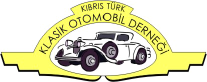 2013 YILI YARIŞLARI İÇİN ALINAN  KARALAR  2012 YILINDA ALINAN KARARLARA EK OLARAK 2013 YILI İÇİN ALINAN KARARLAR .   SADECE GEZİLERE YARIŞMACILAR İSTEDİĞİ  KATEGORİDE FARKLI BİR KLASİK ARABA İLE KATILABİLİRLER. ANCAK O GEZİDE ALACAĞI PUAN GEZİDEN ÖNCEKİ YAPILAN SON RALLİDE HANGİ KATEGORİDE PUAN ALMIŞSA YİNE O KATEGORİYE PUAN ALIR.SHT STARTLAR GÖZETMENSİZ DE YAPILABİLİR.            START NOKTASI YOL  NOTUNDA BELİRTLECEK VE O NOKTADA YERDE          BEYAZ CİZGİ OLACAK.2014 YILI YARIŞLARI İÇİN ALINAN  KARALARDeniz aşırı ülkelerde yapılacak ülkelerde kendi aracı ile gidildiği takdirde Pilot ve Co pilota AYRI AYRI 10’ar puan verilecek.SHT lerde Min hız 20 km ve Max hız 50 km olacaktır.D kategörisinin açılması için 2 aracın kayıt yapması yeterli olacaktır.4-  Rallilerde ek yol ölçer (Halda veya başka marka, dijital veya analog) kullanmak isteyen yarışmacıların , yarış öncesi kayıt esnasında bu durumu beyan etme zorunlulukları vardır. Kayıt aşamasında beyan edilmeyip sonradan arabada varlığı tesbit edilen bu ek yol ölçer cihazları, kullanılmış olsun veya olmasın, bağlı olsun veya olmasın, yarışmacının direk yarıştan ihracına sebep olur. Klasman değişikliğine sebep olan “ek yol ölçer” cihazları, Halda vb isimlerde satılan ve ek olarak araca monte edilen aletler, aracın kendi yol ölçer sistemi dışındaki herhangi bir ek yol ölçme cihazı, bir başka aracın olup da ilgili araca ek olarak takılan yol ölçme sistemleri bu tanımlamaya dahildir.İlgili aracın kendi yol ölçme saati ve/veya bu yuvaya tam olan ve orijinal gibi duran ve içindeki parçalar ve/veya dişliler, hangi araca ait olduğuna bakılmaksızın orijinal ekipman olarak kabul edilecek ve “ek yol ölçerli klasmana” dahil edilmeyecektir.Yarışa Kayıt esnasında “ek yol ölçer” kullanılacağı  belirtilirse her SHT için 3 ceza puanı neticesine eklenecektir. (örnek : 3 sht lik bir yarışta, yarışı 4 ceza puanı ile bitirilirse “ek yol ölçer” cezası (3 sht x 3 puan =9 puan ceza) 9 puan + 4 puan = 13 ceza puanı olur)2015 YILI YARIŞLARI İÇİN ALINAN  KARALAR1-) Anadolu Hayat Emeklilik yarışında Teknik kontrola katılımı artırmak için teknik kontrole katılan yarışmacılara şampiyona için ek 5 puan verilecek Bu puanlar Genel klasman, co pilot, çiftler, bayanlar ve E-F-G klasmanlarınada verilecek.   Teknik kontrole sadece arabanın gelmesi  yeterlidir. Pilot veya Co pilotun katılması gerekmez. Aracı başka biriylede gönderebilirler.2-)  Yerde seyyar olan hız tabellaları Sht hız değişimi olarak kabul edilmeyecek.Karayolları dairesinin direk ve yere çakılı tabellalar kabul edilecek.3-) Türkiye de yapılan herhangi bir yarışa  katılımda 10 puan alınır (sadece 1 yarış).Bu puan tum klasman ve grublarada verilir.4-) 3 yarışmacı birleşerek Takım kurabilir. Takım kayıt ücreti  100 TL.Yarışın starından önce ödeme yapılarak takım kurulur.Kayıt yapıp ödeme yapılmaz ise takım  kayıtı kabul edilmez.En az ceza puanı yapan 3 ekip takımlar birincisi ilan edilip o takımda bulunan 3 ekıbe tek kupa verilir.5-) Yarışın en iyi etab derecesi yapılan ekibe tek kupa verilecek.6-) Puantaj tablosu Tosfed 2015 kurallar kitabında 1. Tablo Genel Klasman 3. Tabloda diğer klasmanlar için kullanılacak.OLGUN BİÇAKKIBRIS TÜRK KLASİK OTOMOBİL DERNEĞİ BAŞKANI26.YIL YDÜ 2.Klasik Otomobil Rallisi Ulusal Klasik Otomobil Talimatı Kitabı  17 MAYIS 2015 tarihlerinde Kıbrıs Türk Klasik Otomobil Derneği tarafından düzenlenmektedir. Bu ralli şampiyonaya 2,25 katsayı puan vermektedir.Derecelendirmeye esas kriter ekiplerin ulaştıkları en yüksek hızlar değil, düzenli sürüş için önerilen ortalama hıza uygunluklarıdır. Trafiğe açık yollarda yapılacak yarışta önerilecek Ortalama Hız Şehir içi yollarda  50 km / saat, Otoyollarda ise           70 km / saat ’in altında olacaktır.1.2  -    ORGANİZASYON KOMİTESİ   :   Olgun BİÇAK  Hasan SütcüoğluKTKOD Başkanı